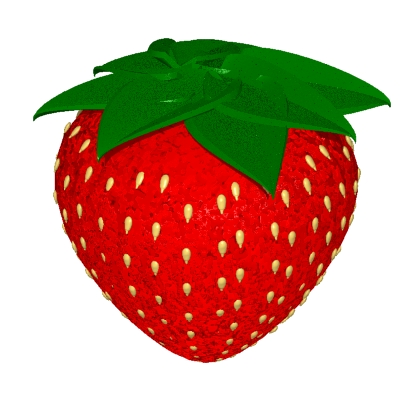 NOLANJADE AURELIEAMELIE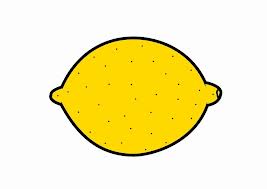 AXELMARIECHEYENNEMAELYS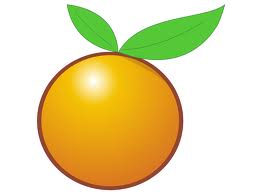 VALENTIN RNOAMIJULIE TELLIASOLENELEA H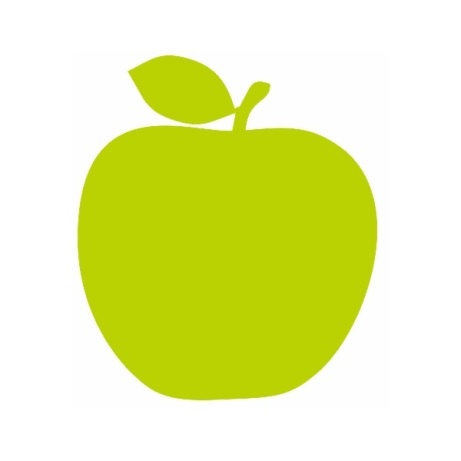 TOMAGATHEJADE BeMAXIMEJULIE G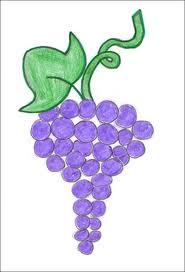 RYANVALENTIN SMARIONJADE BrLEA CRYANRyanVALENTINValentinMARIONMarionJADEJade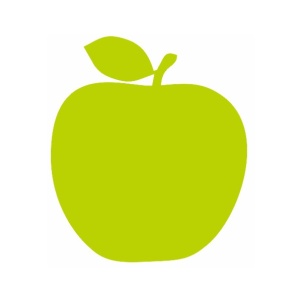 TOMTomLEALéaAGATHEAgatheMAXIMEMaximeJADEJadeJULIEJulieLEALéaVALENTINValentinNOAMINoamiJULIEJulieELLIAElliaSOLENESolèneAXELLEALéaMARIECHEYENNEMAELYS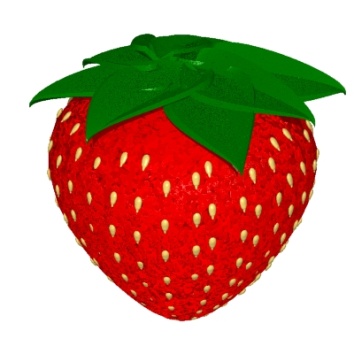 NOLANJADEAMELIEAURELIE